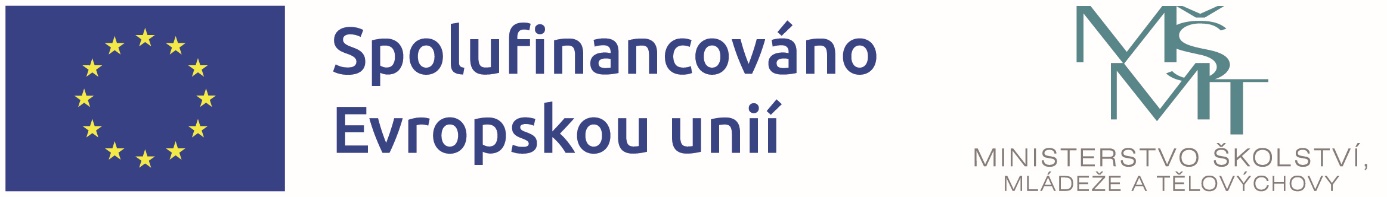 OP JAK-ŠABLONY PRO MŠ A ZŠ IZákladní škola T. G. Masaryka Mnichovice okres Praha-východ., příspěvková organizace, IČ: 70992398, je realizátorem projektu s názvem: ZŠ TGM Mnichovice-ŠABLONY OP JAK, CZ.02.02.XX/00/22_002/0005591 v rámci Výzvy č. 02_22_002 Šablony pro MŠ a ZŠ I., Operační program Jan Amos Komenský OP JAK.Doba realizace: od 01. 07. 2023 do 31. 12. 2025Finanční výše podpory: 5 704 500,00 KčPodpořeno: Prostředky Evropského strukturálního a investičního fondu v rámci OP JAK a státního rozpočtu ČR.Hlavní kontaktní osoba projektu za naši školu:Mgr. Marcela Erbeková, ředitelka školy  ANOTACE projektuCílem výzvy je přispět k zajištění rovného přístupu ke kvalitnímu a inkluzivnímu vzdělávání pro všechny děti, žáky a účastníky zájmového vzdělávání prostřednictvím podpůrných personálních pozic, vzdělávání pracovníků škol a školských zařízení pro zájmové vzdělávání, vzájemného sdílení zkušeností, spolupráce a podpory zavádění inovativních metod výuky. ŠKOLOU REALIZOVANÝ VÝBĚR ŠABLON projektuPersonální podpora – Školní speciální pedagog ZŠ Personální podpora – Školní asistent pro ZŠ Vzdělávání pracovníků ve vzdělávání ZŠVzdělávání pracovníků ve vzdělávání ŠDInovativní vzdělávání účastníků zájmového vzdělávání v ŠD